                         Проєкт Ірина КАЧИНСЬКА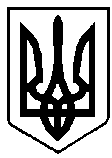 ВАРАСЬКА МІСЬКА РАДАВИКОНАВЧИЙ КОМІТЕТВАРАСЬКОЇ МІСЬКОЇ РАДИ                   Р І Ш Е Н Н Я                            01 вересня 2021  року	                                             	    		 № 289Про внесення змін до рішеннявиконавчого комітету від 30.03.2021 №67«Про організацію та проведенняв Вараській міській територіальній громаді призову громадян на строкову військову службу до Збройних Сил України та інших військових формувань у 2021 році» У зв’язку з переформуванням та зміною назви Вараського міського територіального центру комплектування та соціальної підтримки, з метою забезпечення організації призову громадян на строкову військову службу до Збройних Сил України та інших військових формувань, відповідно до статтей 15, 16 Закону України «Про військовий обов’язок і військову службу», керуючись пунктом 1 частини першої статті 36 Закону України «Про місцеве самоврядування в Україні», виконавчий комітет Вараської міської радиВ И Р І Ш И В:1. Внести зміни до рішення виконавчого комітету від 30.03.2021 №67 «Про організацію та проведення в Вараській міській територіальній громаді призову громадян на строкову військову службу до Збройних Сил України та інших військових формувань у 2021 році», а саме:1.1. По тексту рішення слова «Вараський міський територіальний центр комплектування та соціальної підтримки (далі – Вараський МТЦК та СП)» замінити словами «Вараський районний центр комплектування та соціальної підтримки (далі – Вараський РТЦК та СП)» у відповідних відмінках.1.2. По тексту рішення слова «військовий комісар» замінити словами «начальник Вараського РТЦК та СП» у відповідних відмінках.1.3. Додаток 1 до рішення викласти в новій редакції (додається).1.4. Додаток 2 до рішення викласти в новій редакції (додається).2. Контроль за виконанням рішення покласти на заступника міського голови з питань діяльності виконавчих органів ради, голову Вараської міської призовної комісії Р.Хондоку. Міський голова							Олександр МЕНЗУЛ